SnakeCount the dots on the tail snake and pick an equal number to make the reptile grow!   15 min        2 participants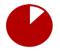 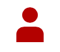 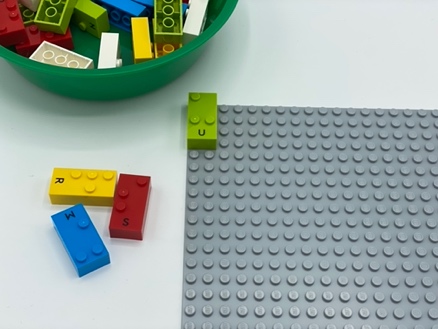 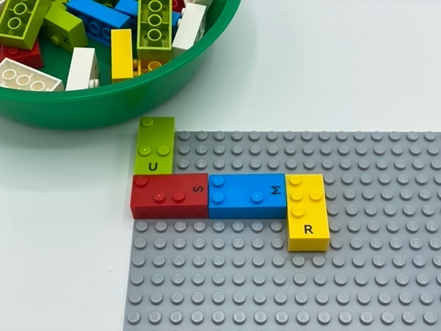 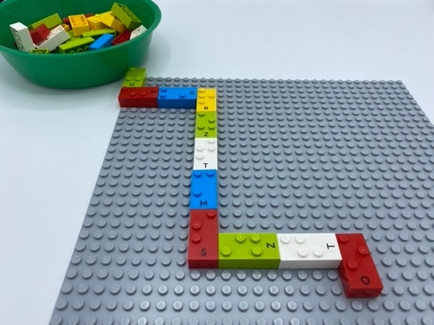 Let’s playPlayer 1Find the brick on the base plate. It is the head of the snakeCount the dots on the brickPick an equal number of bricks from the box: ie 3 dots on the brick? Pick 3 bricks!Make the snake grow longer by attaching the bricks to its head. It can grow in all possible directions, but the last brick must be placed in the correct reading position.Player 2Find the tail of the snakeCount the dots on the tailPick an equal number of bricks from the box Make the snake grow longer by attaching the bricks to its tail, in all possible directions. Remember the last brick must be placed in the correct reading position.Both playersContinue play until you can’t make the snake any longer.How to prepare1 base plateAll bricksAttach one brick at the top left corner of the base plate, in the correct reading position.Facilitation tipsMake a snake with playdough: roll the clay into a rope. Explore the various possibilities of the snake's body position (coiled, straight, wavy, curvy…).Add a tactile marker to the head (small ball of play dough, another brick to make a pile…), not to confuse it with the tail.Possible variationsTake a bigger base plate or use several ones Select bricks with a few dots and place them in a bowlCan be played alone or with many players Children will develop these holistic skillsCOGNITIVE - Stabilize knowledge of small numbers: Build a collection using counting.CREATIVE - Organize objects in play: Use a toy resembling a “real” object to represent that object.PHYSICAL - Explore and discriminate to get information about the tactual properties of an object.SOCIAL - Cooperate and share: Organize work in a group to develop a common task and/or collective production and make own skills and knowledge available to others.EMOTIONAL - Control motor skills and emotional commitment to succeed in simple actions.Did you knowGuided play can lead to higher gains on literacy, numeracy, social skills and self-regulation skills than instruction or free play alone.